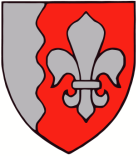 JÕELÄHTME VALLAVALITSUS	Rahandusministeerium					info@fin.ee				                      			06.05.2022 nr 	6-4/ 3086Kaberneeme küla Rahvamaja tee 12 maaüksuse detailplaneeringu esitamine täiendavate kooskõlastuste määramiseksKäesolevaga esitame Teile lähtuvalt planeerimisseaduse § 142 lõikest 4 täiendavate isikute ja asutustega koostöö vajaduste määramiseks Kaberneeme küla Rahvamaja tee 12 maaüksuse  (koostaja: Inseneribüroo Urmas Nugin OÜ, töö nr 2020235). Detailplaneeringu eskiisi avalik väljapanek toimus avalik väljapanek toimub 15.11.–14.12.2021 ning avalik arutelu 21.12.2021. Avaliku väljapaneku ajal laekus RMK seisukoht jätta planeeringualast välja Anija metskond 4 (katastritunnus 24505:001:0662) maaüksuse osa, mida läbib olemasolev tee. Detailplaneeringu lahendust on muudetud vastavalt RMK seisukohale, kinnistut läbivale teele on märgitud servituut. Detailplaneeringu materjalid on saadaval juuresolevalt lingilt: Lugupidamisega,(allkirjastatud digitaalselt)Priit PõldmaAbivallavanem vallavanema ülesannetesJekaterina Jelizaveta Sibuljekaterina.sibul@joelahtme.ee 